Année Universitaire : 2022/2023Niveaux d’étude : M2Semestres :3Ecphysiologie et dévloppement des plantes (M2 EDP)وزارة التعليم العالي والبحث العلمي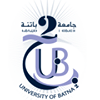 Ministère de l’Enseignement Supérieur et de la Recherche Scientifiqueجـامعة باتنــة 2Université Batna 2كلية علوم الطبيعة والحياةFaculté des Sciences de la Nature et de la Vieقسم البيئة والمحيطDépartement d’Ecologie et Environnement MatièreDate Heure Lieu     Régénération des populations, conservation et réhabilitation des habitats05.03.202312h30-13h30D6Transgénèse et marqueurs moléculaires06.03.202311h30-12h30D6Cytogénétique et polyploïdie.                    06.03.202312h30-13h30D6  Statistique et modélisation 07.03.202311h30-12h30D6Biotechnologie et génie génétique08.03.202311h30-12h30D6ENTREPRENARIAT08.03.202312h30-13h30D6Méthodologie de la recherche scientifique.13.03.202311h30-12h30D6